Abstract 2020ENTRY FORMTheme: A – AbstractTheme: B – Open (Colour)Theme: C – Open (Monochrome)Signature: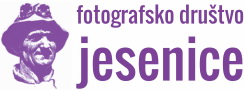 Fotografsko društvo JeseniceCesta Cirila Tavčarja 214270 JeseniceSloveniaEuropeSEND PHOTOGRAPHS AND ENTRY FORM VIA E-MAIL TO fd.jesenice@gmail.comName and last name:Adress:Country:Adress:Country:E-mail:Photographic titles:Photographic club:NumberFile namePhotography title1.2.3.4.NumberFile namePhotography title1.2.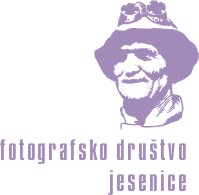 3.4.NumberFile namePhotography title1.2.3.4.